Классный час на тему:«ДЕЙСТВИЯ ПРИ ЧРЕЗВЫЧАЙНОЙ СИТУАЦИИ »Мероприятие, посвящённое «Безопасности жизнедеятельности».Выполнил: Мастер п/о Абушеев А.Л.Г. Гусиноозерск 2020 годЦели.1. Познакомить детей с ситуациями, которые можно назвать «чрезвычайными»,            с действиями при чрезвычайных ситуациях.2. Развивать умение находить решение в сложных ситуациях.3. Воспитывать чувство взаимопомощи и взаимовыручки.Внеклассное мероприятие в форме «рассмотрения чрезвычайных ситуаций экспертами».Оборудование: ноутбуки, смартфоны, раздаточный материал.Ход внеклассного мероприятияI. В современном мире происходят ситуации, справиться с которыми можно, лишь владея определенными знаниями.– Что происходит в природе, какие изменения?– Какие стихии сейчас происходят в природе?– Что самое ужасное от этих стихий?– Опасность, угрожающая сразу многим людям – это чрезвычайная ситуация.– Какие чрезвычайные ситуации вы знаете?И ТАК ТЕМА НАШЕЙ ВСТРЕЧИ «ЧРЕЗВЫЧАЙНЫЕ СИТУАЦИИ»    2 группы можно разделить чрезвычайные ситуации.    Какие из этих ситуаций могут произойти в нашей местности и с нами?II. Весной время паводков и наводнений многие люди страдают и попадают трудную ситуацию. Что же такое наводнения и чем они опасны, прошу рассказать 1 экспертную группу. НаводнениеНаводнение – временный подъем воды в реке, озере или море. При этом вода затопляет и разрушает дома, поля, линии электропередач. Это бывает из-за сильных ливней, быстрого таяния снегов, разрушения плотин и дамб, цунами, ураганов ветра. Они бывают короткими (от нескольких часов) и длинными (более двух недель).Что делать при наводнении.Наводнения бывают очень опасны. Об их приближении людей предупреждают сигналом сирены и объявлением, начинающимся со слов: «Внимание! Слушайте все!..» После этого сигнала необходимо: выключить электричество, закрыть воду и газ, выйти из дома, одевшись по погоде (плащ, резиновые сапоги), взять с собой запас продуктов, которые долго не портятся и хорошо упакованы. Старайтесь держаться ближе к взрослым. Не бойтесь, быстро поднимитесь на высокое место (чердак, верхние этажи дома). Чтобы вас быстрее заметили спасатели, размахивайте палкой с тряпкой на конце, а ночью светите фонариком. Если попали в воду, постарайтесь ухватиться за плавающие предметы. Когда наводнение спадет, не входите в дом, пока не придут взрослые.– Это была стихия воды. Но в нашей местности разрушительными могут быть и стихии воздуха.– Ураганы – что это такое?Ураганы, бури, тайфуны, смерчи.Ураганы – очень сильные ветры, скорость которых больше, чем у мчащегося по улице автомобиля (примерно 120 км/ч).Бури – это разновидность урагана. Зимой она поднимает много снега (пурга, буран). Летом, особенно в жаркую погоду, бывают пыльные или песчаные бури. Бурю на море называют «шторм».Смерч – это тоже разновидность урагана. Смерч имеет вид быстрого вращающегося столба, похожего на трубу гигантского пылесоса. Он втягивает в себя все, что попадается на его пути.Что делать при стихийных бедствиях.Обо всех стихийных бедствиях люди предупреждены заранее, чтобы они могли к ним подготовиться. Обычно о скором приближении стихийного бедствия сообщают сигналом сирены, а потом объявляют заранее, чтобы они могли к ним подготовиться. Если вы услышали сигнал сирены дома, включите радио или телевизор, прослушайте новости, затем закройте окна и двери; выключите газ и электричество; приготовьте вещи, документы, электрический фонарик и радиоприемник с батарейками. Вместе со взрослыми спуститесь в укрытие (во время смерча в подвал). Не подходите к окнам, лучше встаньте в нише, у стены. Если сильный ветер (ураган, смерч) застиг вас в поле или в лесу, укройтесь в широком овраге, придорожной канаве, прижмитесь к земле. При приближении смерча необходимо выйти из машины, автобуса и спрятаться в ближайшем подвале, овраге, дорожном кювете. Если буря с дождем, градом, грозой – не прячьтесь под высоким деревом, опорами линий электропередач. Лучше укройтесь под кустом. Во время всех стихийных бедствий очень опасно находиться на мостах, рядом с бензоколонками, нефте- и газопроводами, линиями электропередач.– Это были природные стихии. А как может навредить себе сам человек? Пожар.Пожар – это неконтролируемый процесс горения, сопровождающийся уничтожением материальных ценностей и создающий опасность для жизни и здоровья людей.Основные поражающие факторы пожара:1. высокая температура окружающей среды;2. в дыме содержится ядовитые вещества;3. потеря видимости вследствие задымления.Что делать при пожаре.При пожаре нужно звонить 01. Если вы находитесь на первом этаже или в маленьком доме, надо быстро выскочить на улицу через дверь или даже в окошко – как получится! Если вы живете в многоэтажном доме, надо действовать немного иначе. Если загорелось у тебя в квартире, надо немедленно выбежать из комнаты и закрыть за собой дверь. При пожаре не пользуйтесь лифтом! Если нужно пройти через горящее помещение, накройтесь с головой мокрым одеялом, куском плотной ткани или пальто. Дверь в задымленное помещение открывайте осторожно, иначе быстрый поток свежего воздуха вызовет вспышку пламени. Через сильно задымленное помещение лучше двигаться ползком, или пригнувшись. Если на вас загорелась одежда, не пытайтесь бежать – это больше раздует пламя, лучше ложитесь на землю и, перекатываясь, постарайтесь сбить пламя. Увидев человека, на котором загорелась одежда, набросьте на него пальто, плащ или какое-нибудь покрывало и плотно прижмите. Не надо прятаться в шкаф, под стол, под кровать – так от дыма не спастись.Чрезвычайная ситуация может произойти совсем близко, но бесшумно и невидимо для нас. В то же время может быть очень опасной. Авария на ближайшем заводе, фабрике может привести к опасности заражения химическими веществами.– Какие химические вещества наиболее опасны?Химические заражения.Наиболее опасны для населения аварии на предприятиях химической и других родственных ей видов промышленности. Повреждение или разрушение хранилищ, которые содержат ядовитые вещества, приводит к попаданию этих веществ в атмосферу. В дальнейшем под действием ветра образуется зона химического заражения. Наиболее распространенные ядовитые вещества – это хлор и аммиак. Хлор – тяжелее воздуха. Проникает в нижние этажи и подвальные помещения зданий. Пары хлора сильно раздражают органы дыхания, глаза и кожу. Признаками поражения являются: резкая боль в груди, сухой кашель, резь в глазах, слезотечение, одышка. Аммиак – легче воздуха. При аварии и выходе в атмосферу дымит. Пары аммиака сильно раздражают органы дыхания, глаза и кожу. Признаками поражения являются резь в глазах и слезотечение, затрудненное дыхание, насморк, кашель.Что делать в случае угрозы химического заражения.Людям, оказавшимся в зоне заражения, немедленно покинуть дома, учреждения, предприятия, учебные заведения и выходить по кратчайшему маршруту. Прежде чем выходить наденьте ватно-марлевые повязки, предварительно смочив их водой или 2%-м раствором соды. Если вы не успели до подхода зараженного воздуха покинуть квартиру, дом, то укройтесь в нем, плотно закройте двери, окна, форточки. Заклейте окна скотчем, или бумагой. В подвалах и нижних этажах не укрываться – хлор тяжелее воздуха и проникает во все низкие места, в том числе и подвалы.При движении по зараженной территории надо соблюдать следующие правила:1. двигайтесь быстро, но не бегите и не поднимайте пыль;2. избегайте прохода через тоннели и другие заглубленные места, где возможен застой ядовитых веществ;3. на всем пути движения используйте простейшие средства защиты органов дыхания и кожи. Эти чрезвычайные ситуации никто не планирует, не готовит заранее. Но нужно помнить, что мы живем в век терроризма.– Что такое терроризм и как себя вести в подобной ситуации?Терроризм.Терроризм – это насилие или угроза его применения в отношении людей или организаций, а также уничтожение или угроза уничтожения материальных объектов, создающие опасность гибели людей.Что делать в экстремальной ситуации.Помнить о том, что мы живем в эпоху терроризма. Это значит, что необходимо заранее представлять, куда бежать и что делать в критической ситуации. Это значит, что нужно держать документы и деньги, предметы первой необходимости, не за семью печатями, а в доступном для домашних месте – так, чтобы при необходимости не тратить много времени на их поиск. Старайтесь просто не попадать в сложные, неприятные ситуации. Не гуляйте до позднего вечера на улице. Не садитесь к незнакомым людям в машину. Находясь в общественном транспорте, смотрите по сторонам. Главное – не поддавайтесь сильному страху. Никогда не зажмуривайте от страха глаза, наоборот, постарайтесь шире их раскрыть и оглядеться вокруг. Не поддавайтесь ужасу. Ужас – это всего лишь сильный страхЧто нужно сделать, чтобы успокоиться:1.глубоко вздохните, начните дышать спокойно;2.поговорите с собой, “про себя”, называя себя по имени несколько раз;Не впадайте в панику. Паника страшна не тем, что всем становится страшно, а тем, что в состоянии паники люди давят друг друга. Внимание, не пытайтесь предпринимать самостоятельные действия в отношении подозрительных лиц или предметов. Ваша задача – незамедлительно сообщить о своих подозрениях взрослым.III. – Чтобы справиться с чрезвычайными ситуациями, нужно знать некоторые правила.   А вспомнить эти правила нам поможет игра «Закончи предложение» IV. – Осталось выяснить, что же делать в случае пожара, наводнения, теракта, химического заражения, урагана.Нужно изучить памятки:1. Как вести себя при смерче и урагане.2. Как вести себя при пожаре.3. Как вести себя при наводнении.4. Как вести себя при теракте.5. Как вести себя при угрозе химического заражения.Студентам необходимо выписать отдельные пункты всех памяток, в тетрадь.Примеры памяток смотреть в приложении №1.V. Итог.В тетради составить кроссворд из вопросов,  которые находятся в приложении №2.Приложение №1ПАМЯТКА 1Как вести себя при смерче или урагане1. Если вы видите воронкообразный столб воздуха в небе, спрячьтесь в надежное укрытие. Таким укрытием может быть место под мостом, железобетонным навесом, подвал, погреб, хорошо укрепленное здание и сооружение.2. Если вы услышали сигнал дома, закройте окна, выключите газ и электричество.3. Глаза, рот, нос защитите от песка и земли.4. Нельзя залезать на крышу и прятаться на чердаке.5. Остерегайтесь оборванных проводов.6. Не подходите к окнам, лучше встаньте в нише, у стены.ПАМЯТКА 2Как вести себя при пожаре1. Если нужно пройти через горящее помещение, накройтесь с головой мокрым одеялом или пальто.2. Дверь в задымленное помещение открывайте осторожно, иначе быстрый приток свежего воздуха вызовет вспышку пламени.3. Передвигаться лучше ползком или пригнувшись.4. Если на вас загорелась одежда, не пытайтесь бежать – это больше раздует пламя, лучше ложитесь на землю и, перекатываясь, постарайтесь сбить пламя.5. Небольшие загорания можно потушить, плотно накрыв огонь покрывалом (лучше мокрым), а также используя воду, огнетушители и др.6. Надо звонить 01.ПАМЯТКА 3Как вести себя при наводнении1. После сигнала сирены и объявления, начинающегося со слов: «Внимание! Слушайте все!..» Выключить электричество, закрыть воду и газ.2. Быстро подняться на высокое место (чердак, верхние этажи дома).3. Взять с собой документы, запас продуктов, которые долго не портятся и хорошо упакованы.4. Когда плавсредства отсутствуют, надо пользоваться подручными средствами – бочками, бревнами, деревянными щитами деревьями, обломками заборов, автомобильными шинами и другими предметами, способными удержать человека.5. Чтобы вас быстрее заметили спасатели, размахивайте палкой с тряпкой на конце.6. Когда наводнение спадет, не входите в дом, пока не придут взрослые.ПАМЯТКА 4Как вести себя при теракте1. Держать документы, деньги, предметы первой необходимости в доступном месте.2. Вести себя сдержанно, не впадать в панику. Быть очень внимательным и осторожным.3. Не сопротивляйтесь напрасно, особенно на начальной стадии.4. Умейте правильно оценить реальность и масштабы угрозы, а также возможность получить помощь.5. Не поддавайтесь ужасу.6. Умейте усмирить свой страх.ПАМЯТКА 5Как вести себя при угрозе химического заражения1. Нужно знать какие химически - опасные объекты находятся в вашем районе.2. Подняться на верхние этажи (при заражении хлором).3. Проклеить окна, двери, отдушины пленкой, лейкопластырем или обычной бумагой.4. Использовать ватно-марлевые повязки, смоченные раствором питьевой соды.5. При подозрении на поражение опасными химическими веществами исключите любые физические нагрузки, примите обильное теплое питье (чай, молоко) и обратитесь к медицинскому работнику.Приложение №2Кроссворд1. Подземные толчки или колебания земной поверхности.2. То, что не купишь не за какие деньги.3. Большая поломка оборудования на предприятии.4.Куда вы будите звонить по номеру 02.5. Специалисты, помогающие в чрезвычайных ситуациях.6. Сильный ветер, в виде вращающегося столба.7. Вредное воздействие на организм ядовитых веществ.8. Место для хранения лекарственных препаратов.9. Опасное вещество, находящееся в градуснике.10. Разновидность урагана.11. Чтобы справиться с трудностями нужна сильная …12. В чрезвычайных ситуациях нужно преодолевать свой …13. Насилие или угроза его применения в отношении людей.14. Вспышка света на небе, сопровождающаяся громом.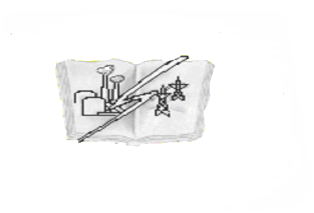 Министерство образования и науки Республики БурятияГБПОУ «Гусиноозерский энергетический техникум»2.Воспитательная работаСК-ВР--2.-20Классный часПриродныеПроизошедшие по вине человеказемлетрясениеотравление хим. веществамибуриавиакатастрофы и автокатастрофыураганыкораблекрушениясмерчпожарынаводнениеТерактыПри пожаре звонить01Спички детямне игрушкаОт дыма и огня нужноубегатьТелефон полиции02Телефон скорой помощи03Через задымленное помещение лучше двигатьсяпригнувшисьПри угрозе заражения хлором избегатьнизких участков местностиВетер силой 12 балловураганПри любой чрезвычайной ситуации взять с собойдокументыПри наводненииподняться на верхние этажи зданийМарлевые повязки смочитьводой